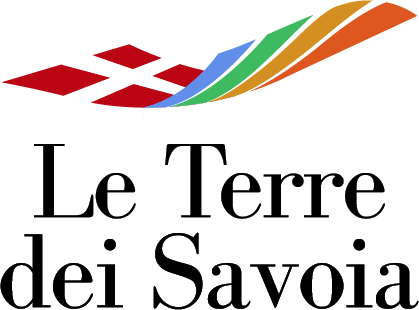 CS 10/2022A Savigliano de nombreux experts internationaux grâce au projet européen ANTES
Ces derniers jours, chez ESSICALAB de Savigliano, un pool international de chercheurs et d’universitaires travaillant sur la filière des plantes aromatiques et des fleurs comestibles grâce à l’Association Le Terre dei Savoia.
Les activités du projet européen ANTES, promu par l’Association Le Terre dei Savoia et par le CREA de Sanremo (Centre de recherche horticole et floricole) en collaboration avec le Centre d’Expérimentation et d’Assistance Agricole (CERSAA) posée par Albenga, le département des sciences agricoles, forestières et alimentaires (DISAFA) de l’université de Turin, le département d’ingénierie navale, électrique, électronique et télécommunications (DITEM) et le département de pharmacie (DIFAR) de l’Université de Gênes et la Chambre d’Agriculture des Alpes Maritimes (CREAM) de Nice. Un parcours innovant visant à développer la filière transfrontalière des plantes aromatiques et des fleurs comestibles, financé par le programme INTERREG-ALCOTRA 2014-2020.
Une initiative qui plonge ses racines dans deux propositions de projet analogues qui se sont concrétisées ces dernières années (ANTEA et ESSICA), de l’interaction desquelles dérive non par hasard le toponyme ANTES. La capacité de donner une continuité à ce qui s’est déjà construit, en somme, comme l’a réaffirmé la directrice des Terres de Savoie, Elena Cerutti: «Un grand merci à tous les partenaires du projet qui ont compris et soutenu notre volonté de capitaliser sur ce qui avait déjà été réalisé avec Antea et Essica. Savoir en particulier qu’ESSICALAB créé au Múses de Savigliano est devenu un centre opérationnel pour la formation des opérateurs et pour la poursuite du projet ne peut que nous rendre fiers. ANTES représente un projet pont, effige de combien il est important planifier et imaginer le futur même pendant une période difficile comme celui de la pandémie et du premier post-Covid ».
Ces derniers jours, donc, tous les partenaires de projet italiens et étrangers se sont retrouvés à Savigliano pour une formation continue et pour le Comité de pilotage au cours duquel se sont présentés les premiers résultats,  les expérimentations en cours et les activités à mener dans le cadre d’ANTES, qui ambitionne, entre autres, de créer un modèle utile à d’autres filières agro-alimentaires émergentes, de renforcer la durabilité des productions individuelles et d’identifier dans les écoles de restauration, dans les restaurants et les consommateurs, les destinataires de la diffusion des aspects alimentaires et gastronomiques de toute la filière des fleurs comestibles. Un défi important et fascinant qui part encore une fois du cœur du Piémont pour parler au monde entier.